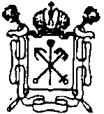 Государственное  бюджетное  учреждение дополнительного образования Центр психолого-педагогической, медицинской и социальной помощи Выборгского района Санкт-ПетербургаОтчет о  Месячнике антинаркотических мероприятий, посвященных Международному дню борьбы с наркоманией и незаконным оборотом наркотиков(за период с 01.04.2021 по 09.04.2021)Основание:Федеральный закон «О наркотических средствах и психотропных веществах» от 8 января 1998 г. N 3-ФЗ;Федеральный закон «Об образовании в Российской Федерации» от 29.12.2012 N 273-ФЗ.В рамках Месячника антинаркотических мероприятий было организовано и проведено анкетирование среди обучающихся образовательных учреждений Выборгского района, направленное на выявление сформированности у обучающихся представления о здоровом образе жизни и установок на ведение ЗОЖ, выявление факторов риска девиантного поведения (на основании поручения отдела образования администрации Выборгского района от 01.04.2021 №42 «О проведении анкетирования»). Методика - анкета, составленная специалистами ГБУ ДО ЦППМСП Выборгского района (для возрастных категорий обучающихся 5-11 классов) с вопросами, касающимися физического и психологического здоровья обучающихся.Всего участниками анкетирования стали 22571 обучающихся из 55 образовательных учреждений Выборгского района Санкт-Петербурга №:6, 33, 60, 61, 62, 65, 73, 74, 76, 83, 90, 92, 94, 97, 101, 102, 103, 104, 105, 107, 112, 114, 115, 117, 118, 120, 123, 124, 135, 453, 457, 463, 468, 469, 471, 472, 474, 475, 482, 483, 486, 487, 488, 494, 517, 518, 534, 558, 559, 560, 584, 605, 622, 623, 652:	- 7571 (5-6 классы);	- 11132 (7-9 классы);	- 3868 (10-11 классы).По результатам анкетирования можно сделать следующие выводы, что у большинства обучающихся образовательных учреждений Выборгского района (96 %) сформировано устойчивое представление о здоровом образе жизни. Выявлена группа обучающихся, у которых преобладают личностный и школьный факторы риска девиантного поведения: неорганизованный досуг, бесконтрольное пользование сетью Интернет, невключенность во внеурочную деятельность в образовательном учреждении.    № п./п.Дата и время Наименование мероприятияОтветственные исполнители Место проведения мероприятия1201.04.2021Районная акция «Бодрая зарядка» очно на базе ОУ/дистанционно в группе вконтактеГБУ ДО ЦППМСП Выборгского районаГБОУ №65, 494, 471, 105 Выборгского района (обучающиеся 1-4 классов); обучающиеся-добровольцы 5-11 классов в группе вконтакте «Добровольцы Выборгского районаКоличество участников - 168 человек1801.04.2021Игра-квест «Остров здоровья» очно на базе ОУГБУ ДО ЦППМСП Выборгского районаГБОУ №494, 83 (обучающиеся 1-4 классов) Количество участников – 239 человек1901.04.202102.04.202105.04.202109.04.2021Игра по станциям «Перекресток»очно на базе ОУГБУ ДО ЦППМСП Выборгского районаГБОУ №117, 494, 97, 92 (обучающиеся 5-8 классов)Количество участников – 252 человек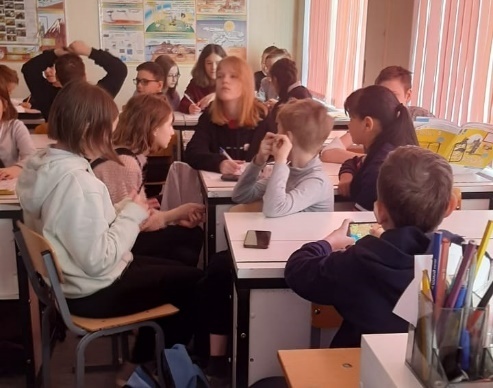 2001.04.202102.04.202107.04.2021Информационный проект «Нет зависимости» очно на базе ОУГБУ ДО ЦППМСП Выборгского районаГБОУ №97, 62, 105, 74, 559 Выборгского района (обучающиеся 5-9 классы)Количество участников – 335 человек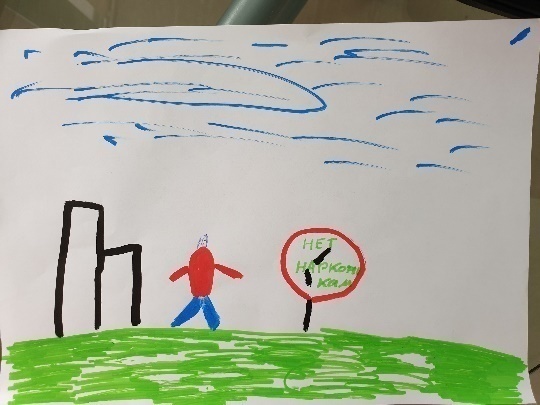 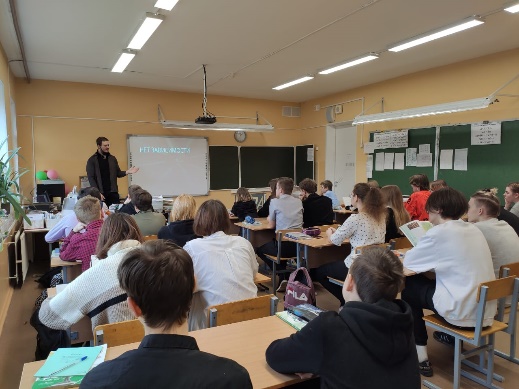 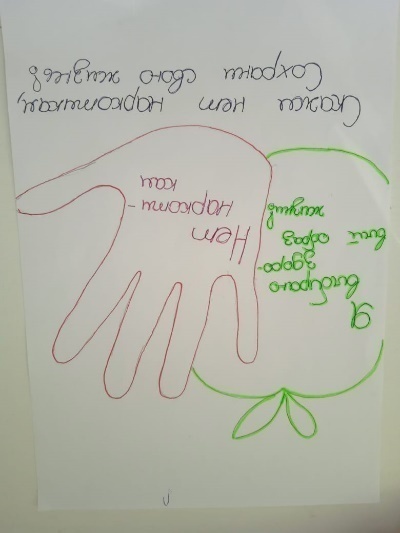 2101.04.2021Информационный проект (видеолекция) «Профилактика употребления ПАВ» дистанционно (рассылка видеоролика в ОУ)ГБУ ДО ЦППМСП Выборгского района59 ГБОУ Выборгского районаhttps://youtu.be/nOstRyNshxM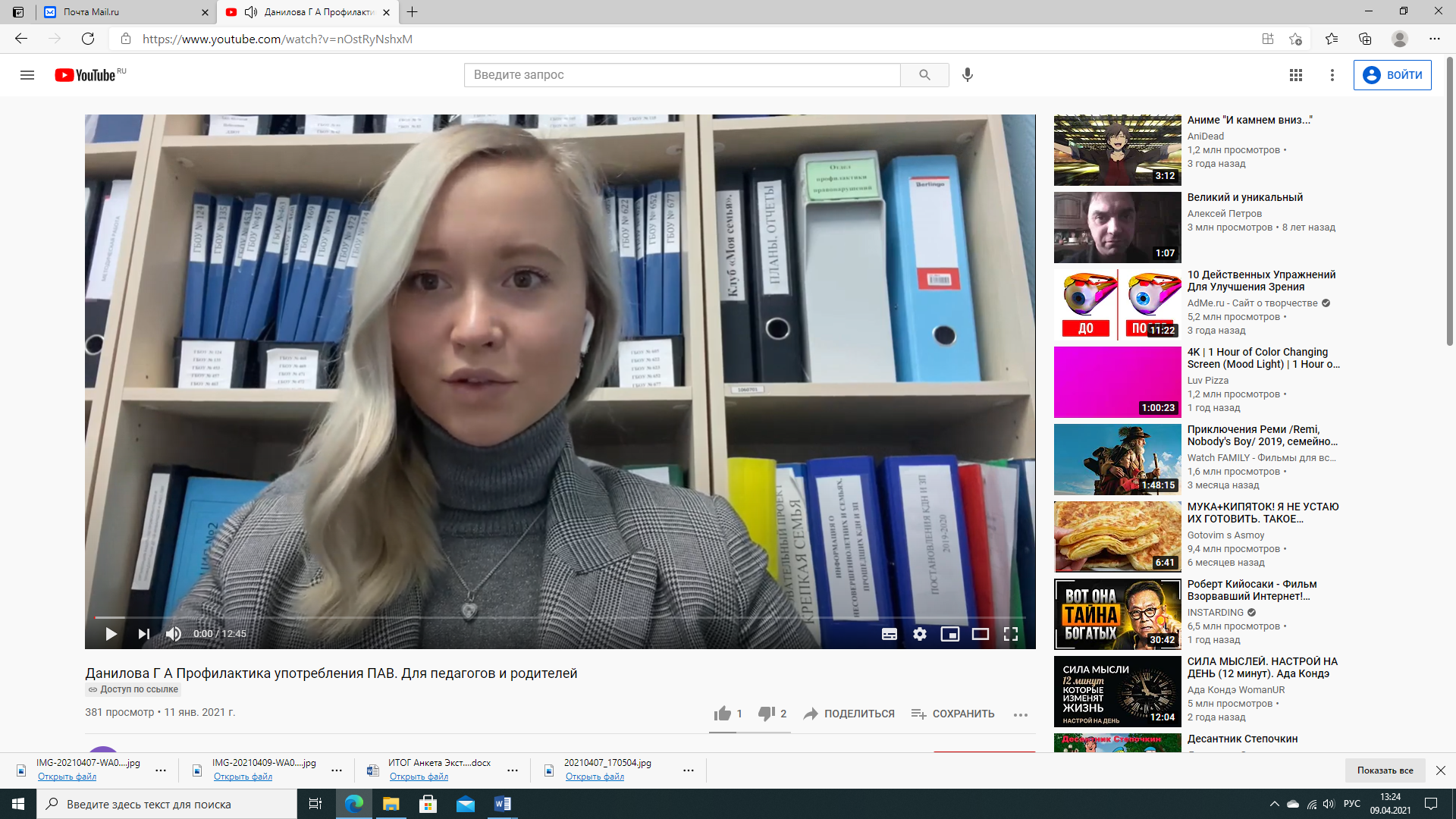 2201.04.2021Дополнительная общеобразовательная общеразвивающая программа «За здоровый стиль жизни» дистанционноГБУ ДО ЦППМСП Выборгского районаГБОУ №517 Выборгского района (обучающиеся 5-11 классов)Количество участников – 35 человек2301.04.202107.04.202108.04.2021Дополнительная общеобразовательная общеразвивающая программа «Профилактика девиантного поведения» очно на базе ОУ/дистанционно LearningApps.orgГБУ ДО ЦППМСП Выборгского районаГБОУ №117, 118 Выборгского района (обучающиеся 1-11 классов)Количество участников – 22 человека2402.04.2021Деловая игра «Дебаты: права и обязанности» очно на базе ОУГБУ ДО ЦППМСП Выборгского районаГБОУ №62 Выборгского района (обучающиеся 5-9 классы)Количество участников – 33 человека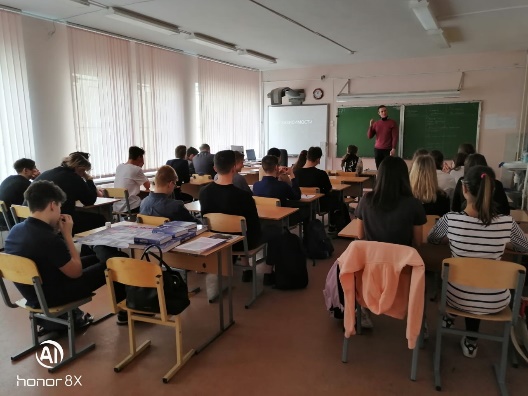 2601.04.202108.04.202109.04.2021Информационно-практическое занятие «Мир вокруг тебя» очно на базе ОУГБУ ДО ЦППМСП Выборгского районаГБОУ №482,101, 112 Выборгского района (обучающиеся 5-9 классы)Количество участников – 290 человек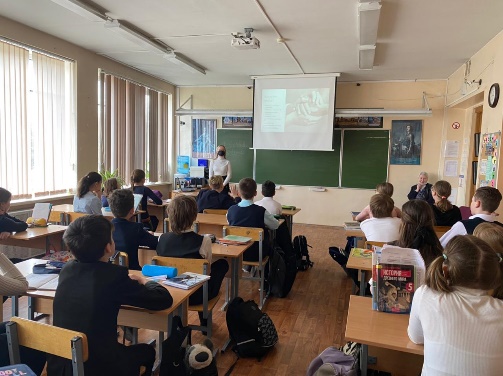 2701.04.2021-09.04.2021Методика склонности к отклоняющемуся поведению А.Н. ОрелГБУ ДО ЦППМСП Выборгского районаГБОУ №471, 60Количество участников – 772 человека